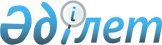 Сарқан аудандық мәслихатының 2015 жылғы 22 желтоқсандағы "Сарқан ауданының 2016-2018 жылдарға арналған бюджеті туралы" № 62-322 шешіміне өзгерістер енгізу туралы
					
			Күшін жойған
			
			
		
					Алматы облысы Сарқан аудандық мәслихатының 2016 жылғы 20 мамырдағы № 3-13 шешімі. Алматы облысы Әділет департаментінде 2016 жылы 31 мамырда № 3866 болып тіркелді. Күші жойылды - Алматы облысы Сарқан аудандық мәслихатының 2017 жылғы 09 маусымдағы № 19-89 шешімімен
      Ескерту. Күші жойылды - Алматы облысы Сарқан аудандық мәслихатының 09.06.2017 № 19-89 шешімімен (алғашқы ресми жарияланған күнінен кейін күнтізбелік он күн өткен соң қолданысқа енгізіледі).

      2008 жылғы 4 желтоқсандағы Қазақстан Республикасының Бюджет кодексінің 106-бабының 4-тармағына, "Қазақстан Республикасындағы жергілікті мемлекеттік басқару және өзін-өзі басқару туралы" 2001 жылғы 23 қаңтардағы Қазақстан Республикасы Заңының 6-бабының 1-тармағының 1) тармақшасына сәйкес, Сарқан аудандық мәслихаты ШЕШІМ ҚАБЫЛДАДЫ:

      1. Сарқан аудандық мәслихатының 2015 жылғы 22 желтоқсандағы "Сарқан ауданының 2016-2018 жылдарға арналған бюджеті туралы" № 62-322 шешіміне (нормативтік құқықтық актілерді мемлекеттік тіркеу Тізілімінде 2015 жылдың 30 желтоқсанында № 3669 тіркелген, "Сарқан" аудандық газетінде 2016 жылдың 15 қаңтарында № 3 (9151) жарияланған), Сарқан аудандық мәслихатының 2016 жылғы 3 ақпандағы "Сарқан аудандық мәслихатының 2015 жылғы 22 желтоқсандағы "Сарқан ауданының 2016-2018 жылдарға арналған бюджеті туралы" № 62-322 шешіміне өзгерістер енгізу туралы" № 65-335 шешіміне (нормативтік құқықтық актілерді мемлекеттік тіркеу Тізілімінде 2016 жылдың 17 ақпанында № 3727 тіркелген, "Сарқан" аудандық газетінде 2016 жылдың 26 ақпанында № 9 (9157) жарияланған), Сарқан аудандық мәслихатының 2016 жылғы 24 наурыздағы "Сарқан аудандық мәслихатының 2015 жылғы 22 желтоқсандағы "Сарқан ауданының 2016-2018 жылдарға арналған бюджеті туралы" № 62-322 шешіміне өзгерістер енгізу туралы" № 1-4 шешіміне (нормативтік құқықтық актілерді мемлекеттік тіркеу Тізілімінде 2016 жылдың 6 сәүірінде № 3774 тіркелген, "Сарқан" аудандық газетінде 2016 жылдың 15 сәүірінде № 15 (9163) жарияланған) келесі өзгерістер енгізілсін: 

      көрсетілген шешімнің 1-тармағы жаңа редакцияда баяндалсын: 

      "1. 2016-2018 жылдарға арналған аудандық бюджет тиісінше 1, 2, 3-қосымшаларына сәйкес, оның ішінде 2016 жылға келесі көлемдерде бекітілсін:

      1) кірістер 5 111 159 мың теңге, оның ішінде:

      салықтық түсімдер 276 995 мың теңге;

      салықтық емес түсімдер 111 491 мың теңге;

      негізгі капиталды сатудан түсетін түсімдер 10 800 мың теңге;

      трансферттер түсімдер 4 711 873 мың теңге, оның ішінде:

      ағымдағы нысаналы трансферттер 1 565 875 мың теңге;

      нысаналы даму трансферттер 976 209 мың теңге;

      субвенциялар 2 169 789 мың теңге;

      2) шығындар 5 105 521 мың теңге;

      3) таза бюджеттік кредиттеу 23 073 мың теңге, оның ішінде:

      бюджеттік кредиттер 34 997 мың теңге;

      бюджеттік кредиттерді өтеу 11 924 мың теңге;

      4) қаржы активтерімен операциялар бойынша сальдо 5910 мың теңге;

      5) бюджет тапшылығы (профициті) (-) 23 345 мың теңге;

      6) бюджет тапшылығын қаржыландыру (профицитін пайдалану) 23 345

      мың теңге.".

      2. Көрсетілген шешімнің 1-қосымшасы осы шешімнің 1-қосымшасына сәйкес жаңа редакцияда баяндалсын. 

      3. "Сарқан аудандық экономика және бюджеттік жоспарлау бөлімі" мемлекеттік мекемесінің басшысына (келісім бойынша Т. Т. Аязбаев) осы шешімді әділет органдарында мемлекеттік тіркелгеннен кейін ресми және мерзімді баспа басылымдарында, сондай-ақ Қазақстан Республикасының Үкіметі айқындаған интернет-ресурста және аудандық мәслихаттың интернет-ресурсында жариялау жүктелсін.

      4. Осы шешімнің орындалуын бақылау Сарқан аудандық мәслихатының "Экономика саласы, қаржы, салық және бюджет, шағын және орта кәсіпкерлікті дамыту, аграрлық мәселелер, экология жөніндегі" тұрақты комиссиясына жүктелсін.

      5. Осы шешім 2016 жылдың 1 қаңтарынан бастап қолданысқа енгізіледі.  Сарқан ауданының 2016 жылға арналған бюджеті
					© 2012. Қазақстан Республикасы Әділет министрлігінің «Қазақстан Республикасының Заңнама және құқықтық ақпарат институты» ШЖҚ РМК
				
      Сарқан аудандық мәслихатының

      кезектен тыс 3 сессиясының төрағасы

С. Елюбаева

      Сарқан аудандық 

      мәслихатының хатшысы

Қ. Абдрахманов
Сарқан аудандық мәслихаттың 2016 жылғы 20 мамырдағы "Сарқан аудандық маслихаттың 2015 жылдың 22 желтоқсандағы "Сарқан ауданының 2016-2018 жылдарға арналған бюджеті туралы" № 62-322 шешіміне өзгерістер енгізу туралы" №3-13 шешіміне 1-қосымшаСарқан аудандық мәслихатының 2015 жылғы 22 желтоқсандағы "Сарқан ауданының 2016-2018 жылдарға арналған бюджеті туралы" № 62-322 шешімімен бекітілген 1-қосымша
Санаты

 
Санаты

 
Санаты

 
Санаты

 
Сомасы

 (мың теңге)
Сыныбы

 
Сыныбы

 
Сыныбы

 
Сомасы

 (мың теңге)
Ішкі сыныбы
Ішкі сыныбы
Сомасы

 (мың теңге)
Атауы
Сомасы

 (мың теңге)
І. Кірістер
 5 111 159 
1
Салықтық түсімдер
 276 995 
01
Табыс салығы
 39 004 
2
Жеке табыс салығы
 39 004 
04
Меншiкке салынатын салықтар
 220 336 
1
Мүлiкке салынатын салықтар
 159 587 
3
Жер салығы
 8 093 
4
Көлiк құралдарына салынатын салық
 47 406 
5
Бірыңғай жер салығы
 5 250 
05
Тауарларға, жұмыстарға және қызметтерге салынатын iшкi салықтар
 13 405 
2
Акциздер
 2 256 
3
Табиғи және басқа да ресурстарды пайдаланғаны үшiн түсетiн түсiмдер
 5 557 
4
Кәсiпкерлiк және кәсiби қызметтi жүргiзгенi үшiн алынатын алымдар
 5 592 
08
Заңдық мәнді іс-әрекеттерді жасағаны және (немесе) оған уәкілеттігі бар мемлекеттік органдар немесе лауазымды адамдар құжаттар бергені үшін алынатын міндетті төлемдер
 4 250 
1
Мемлекеттік баж
 4 250 
2
Салықтық емес түсiмдер
 111 491 
01
Мемлекеттік меншіктен түсетін кірістер
 1 025 
5
Мемлекет меншігіндегі мүлікті жалға беруден түсетін кірістер
 1 025 
06
Өзге де салықтық емес түсiмдер
 110 466 
1
Өзге де салықтық емес түсiмдер
 110 466 
3
Негізгі капиталды сатудан түсетін түсімдер
 10 800 
03
Жердi және материалдық емес активтердi сату
 10 800 
1
Жерді сату 
 10 800 
4
Трансферттердің түсімдері
 4 711 873 
02
Мемлекеттiк басқарудың жоғары тұрған органдарынан түсетiн трансферттер
 4 711 873 
2
Облыстық бюджеттен түсетiн трансферттер
 4 711 873 
Функционалдық топ
Функционалдық топ
Функционалдық топ
Функционалдық топ
Функционалдық топ
Сомасы

(мың теңге)
Кіші функция
Кіші функция
Кіші функция
Кіші функция
Сомасы

(мың теңге)
Бюджеттік бағдарламалардың әкімшісі
Бюджеттік бағдарламалардың әкімшісі
Бюджеттік бағдарламалардың әкімшісі
Сомасы

(мың теңге)
Бағдарлама
Бағдарлама
Сомасы

(мың теңге)
Атауы
Сомасы

(мың теңге)
II.Шығындар
 5 105 521 
01
Жалпы сипаттағы мемлекеттiк қызметтер 
 426 625 
1
Мемлекеттiк басқарудың жалпы функцияларын орындайтын өкiлдi, атқарушы және басқа органдар
 395 583 
112
Аудан (облыстық маңызы бар қала) мәслихатының аппараты
 15 814 
001
Аудан (облыстық маңызы бар қала) мәслихатының қызметін қамтамасыз ету жөніндегі қызметтер
 15 760 
003
Мемлекеттік органның күрделі шығыстары
 54
122
Аудан (облыстық маңызы бар қала) әкімінің аппараты
 163 648 
001
Аудан (облыстық маңызы бар қала) әкімінің қызметін қамтамасыз ету жөніндегі қызметтер
 83 540 
003
Мемлекеттік органның күрделі шығыстары
 80 108 
123
Қаладағы аудан, аудандық маңызы бар қала, кент, ауыл, ауылдық округ әкімінің аппараты
 216 121 
001
Қаладағы аудан, аудандық маңызы бар қаланың, кент, ауыл, ауылдық округ әкімінің қызметін қамтамасыз ету жөніндегі қызметтер
 216 121 
2
Қаржылық қызмет
 15 951 
452
Ауданның (облыстық маңызы бар қаланың) қаржы бөлімі
 15 951 
001
Ауданның (облыстық маңызы бар қаланың) бюджетін орындау және коммуналдық меншігін басқару саласындағы мемлекеттік саясатты іске асыру жөніндегі қызметтер 
 14 598 
003
Салық салу мақсатында мүлікті бағалауды жүргізу
 670 
010
Жекешелендіру, коммуналдық меншікті басқару, жекешелендіруден кейінгі қызмет және осыған байланысты дауларды реттеу
 683 
5
Жоспарлау және статистикалық қызмет
 15 091 
453
Ауданның (облыстық маңызы бар қаланың) экономика және бюджеттік жоспарлау бөлімі
 15 091 
001
Экономикалық саясатты, мемлекеттік жоспарлау жүйесін қалыптастыру және дамыту саласындағы мемлекеттік саясатты іске асыру жөніндегі қызметтер
 14 811 
004
Мемлекеттік органның күрделі шығыстары
 280 
02
Қорғаныс
 2 785 
1
Әскери мұқтаждар
 2 190 
122
Аудан (облыстық маңызы бар қала) әкімінің аппараты
 2 190 
005
Жалпыға бірдей әскери міндетті атқару шеңберіндегі іс-шаралар
 2 190 
2
Төтенше жағдайлар жөнiндегi жұмыстарды ұйымдастыру
 595 
122
Аудан (облыстық маңызы бар қала) әкімінің аппараты
 595 
007
Аудандық (қалалық) ауқымдағы дала өрттерінің, сондай-ақ мемлекеттік өртке қарсы қызмет органдары құрылмаған елдi мекендерде өрттердің алдын алу және оларды сөндіру жөніндегі іс-шаралар
 595 
03
Қоғамдық тәртіп, қауіпсіздік, құқықтық, сот, қылмыстық-атқару қызметі
 749 
9
Қоғамдық тәртіп және қауіпсіздік саласындағы басқа да қызметтер
 749 
485
Ауданның (облыстық маңызы бар қаланың) жолаушылар көлігі және автомобиль жолдары бөлімі
 749 
021
Елдi мекендерде жол қозғалысы қауiпсiздiгін қамтамасыз ету
 749 
04
Бiлiм беру
 3 011 256

 
1
Мектепке дейiнгi тәрбие және оқыту
 219 519

 
464
Ауданның (облыстық маңызы бар қаланың) білім бөлімі
 219 519

 
009
Мектепке дейінгі тәрбие мен оқыту ұйымдарының қызметін қамтамасыз ету
 108 402 
040
Мектепке дейінгі білім беру ұйымдарында мемлекеттік білім беру тапсырысын іске асыруға
 111 117 
2
Бастауыш, негізгі орта және жалпы орта білім беру
 2 456 813

 
464
Ауданның (облыстық маңызы бар қаланың) білім бөлімі
 2 387 043 
003
Жалпы білім беру
 2 344 258 
006
Балаларға қосымша білім беру
 42 785 
465
Ауданның (облыстық маңызы бар қаланың) дене шынықтыру және спорт бөлімі
 64 770 
017
Балалар мен жасөспірімдерге спорт бойынша қосымша білім беру
 64 770 
467
Ауданның (облыстық маңызы бар қаланың) құрылыс бөлімі
 5 000
024
Бастауыш, негізгі орта және жалпы орта білім беру объектілерін салу және реконструкциялау
 5 000
9
Бiлiм беру саласындағы өзге де қызметтер
 334 924 

 
464
Ауданның (облыстық маңызы бар қаланың) білім бөлімі
 334 924 
001
Жергілікті деңгейде білім беру саласындағы мемлекеттік саясатты іске асыру жөніндегі қызметтер
 11 102 
004
Ауданның (областык маңызы бар қаланың) мемлекеттік білім беру мекемелерінде білім беру жүйесін ақпараттандыру
 3 000 
005
Ауданның (областык маңызы бар қаланың) мемлекеттік білім беру мекемелер үшін оқулықтар мен оқу-әдiстемелiк кешендерді сатып алу және жеткізу
 67 894 
007
Аудандық (қалалалық) ауқымдағы мектеп олимпиадаларын және мектептен тыс іс-шараларды өткiзу
 1 930

 
015
Жетім баланы (жетім балаларды) және ата-аналарының қамқорынсыз қалған баланы (балаларды) күтіп-ұстауға қамқоршыларға (қорғаншыларға) ай сайынға ақшалай қаражат төлемі
 17 000

 
067
Ведомстволық бағыныстағы мемлекеттік мекемелерінің және ұйымдарының күрделі шығыстары
 233 998 

 
06
Әлеуметтiк көмек және әлеуметтiк қамсыздандыру

 
 215 992 
1
Әлеуметтiк қамсыздандыру
 16 170 
451
Ауданның (облыстық маңызы бар қаланың) жұмыспен қамту және әлеуметтік бағдарламалар бөлімі
 16 170 
005
Мемлекеттік атаулы әлеуметтік көмек 

 
 5 381 
016
18 жасқа дейінгі балаларға мемлекеттік жәрдемақылар
 10 789 
2
Әлеуметтiк көмек

 
 170 944 
451
Ауданның (облыстық маңызы бар қаланың) жұмыспен қамту және әлеуметтік бағдарламалар бөлімі
 170 944 
002
Жұмыспен қамту бағдарламасы

 
 56 639 
004
Ауылдық жерлерде тұратын денсаулық сақтау, білім беру, әлеуметтік қамтамасыз ету, мәдениет, спорт және ветеринар мамандарына отын сатып алуға Қазақстан Республикасының заңнамасына сәйкес әлеуметтік көмек көрсету
 11 400 
006
Тұрғын үйге көмек көрсету
 27 476 
007
Жергілікті өкілетті органдардың шешімі бойынша мұқтаж азаматтардың жекелеген топтарына әлеуметтік көмек
 21 195 
010
Үйден тәрбиеленіп оқытылатын мүгедек балаларды материалдық қамтамасыз ету

 
 2 189 

 
014
Мұқтаж азаматтарға үйде әлеуметтiк көмек көрсету
 36 759

 
017
Мүгедектерді оңалту жеке бағдарламасына сәйкес, мұқтаж мүгедектерді міндетті гигиеналық құралдармен және ымдау тілі мамандарының қызмет көрсетуін, жеке көмекшілермен қамтамасыз ету

 
 15 286

 
9
Әлеуметтiк көмек және әлеуметтiк қамтамасыз ету салаларындағы өзге де қызметтер
 28 878 
451
Ауданның (облыстық маңызы бар қаланың) жұмыспен қамту және әлеуметтік бағдарламалар бөлімі

 
 28 463 
001
Жергілікті деңгейде халық үшін әлеуметтік бағдарламаларды жұмыспен қамтуды қамтамасыз етуді іске асыру саласындағы мемлекеттік саясатты іске асыру жөніндегі қызметтер 
 23 382 
011
Жәрдемақыларды және басқа да әлеуметтік төлемдерді есептеу, төлеу мен жеткізу бойынша қызметтерге ақы төлеу
 1 677 
050
Қазақстан Республикасында мүгедектердің құқықтарын қамтамасыз ету және өмір сүру сапасын жақсарту жөніндегі 2012 - 2018 жылдарға арналған іс-шаралар жоспарын іске асыру
 3 404 
485
Ауданның (облыстық маңызы бар қаланың) жолаушылар көлігі және автомобиль жолдары бөлімі
 415 
050
Қазақстан Республикасында мүгедектердің құқықтарын қамтамасыз ету және өмір сүру сапасын жақсарту жөніндегі 2012 - 2018 жылдарға арналған іс-шаралар жоспарын іске асыру
 415 
07
Тұрғын үй-коммуналдық шаруашылық

 
 1 039 198 
1
Тұрғын үй шаруашылығы

 
 351 535 
465
Ауданның (облыстық маңызы бар қаланың) дене шынықтыру және спорт бөлімі
 4 953 
009
Жұмыспен қамту 2020 жол картасы бойынша қалаларды және ауылдық елді мекендерді дамыту шеңберінде объектілерді жөндеу
 4 953 
467
Ауданның (облыстық маңызы бар қаланың) құрылыс бөлімі
 337 012
003
Инженерлік-коммуникациялық инфрақұрылымды жобалау, дамыту және (немесе) жайластыру
 337 012
487
Ауданның (облыстық маңызы бар қаланың) тұрғын үй-коммуналдық шаруашылық және тұрғын үй инспекциясы бөлімі
 9 570 
001
Тұрғын үй-коммуналдық шаруашылық және тұрғын үй қоры саласында жергілікті деңгейде мемлекеттік саясатты іске асыру бойынша қызметтер
 9 570 
2
Коммуналдық шаруашылық
 687 663 
487
Ауданның (облыстық маңызы бар қаланың) тұрғын үй-коммуналдық шаруашылық және тұрғын үй инспекциясы бөлімі
 687 663 
015
Шағын қалаларды үздіксіз жылумен жабдықтауды қамтамасыз ету
 59 376 
028
Коммуналдық шаруашылықты дамыту
 393 602 
029
Сумен жабдықтау және су бұру жүйелерін дамыту
 234 685 
08
Мәдениет, спорт, туризм және ақпараттық кеңістiк

 
 136 612 
1
Мәдениет саласындағы қызмет

 
 60 789 
455
Ауданның (облыстық маңызы бар қаланың) мәдениет және тілдерді дамыту бөлімі
 60 789 
003
Мәдени-демалыс жұмысын қолдау
 60 789 
2
Спорт

 
 9 034 
465
Ауданның (облыстық маңызы бар қаланың) дене шынықтыру және спорт бөлімі

 
 9 034 
001
Жергілікті деңгейде дене шынықтыру және спорт саласындағы мемлекеттік саясатты іске асыру жөніндегі қызметтер
 5 546 
006
Аудандық (облыстық маңызы бар қалалық) деңгейде спорттық жарыстар өткiзу
 752 
007
Әртүрлi спорт түрлерi бойынша аудан (облыстық маңызы бар қала) құрама командаларының мүшелерiн дайындау және олардың облыстық спорт жарыстарына қатысуы
 2 736 
3
Ақпараттық кеңiстiк
 47 026 

 
455
Ауданның (облыстық маңызы бар қаланың) мәдениет және тілдерді дамыту бөлімі
 31 647 
006
Аудандық (қалалық) кiтапханалардың жұмыс iстеуi
 30 708 
007
Мемлекеттiк тiлдi және Қазақстан халқының басқа да тiлдерін дамыту
 939 
456
Ауданның (облыстық маңызы бар қаланың) ішкі саясат бөлімі
 15 379 
002
Мемлекеттік ақпараттық саясат жүргізу жөніндегі қызметтер
 15 379 
9
Мәдениет, спорт, туризм және ақпараттық кеңiстiктi ұйымдастыру жөнiндегi өзге де қызметтер
 19 763 
455
Ауданның (облыстық маңызы бар қаланың) мәдениет және тілдерді дамыту бөлімі
 6 394 
001
Жергілікті деңгейде тілдерді және мәдениетті дамыту саласындағы мемлекеттік саясатты іске асыру жөніндегі қызметтер
 6 394 
456
Ауданның (облыстық маңызы бар қаланың) ішкі саясат бөлімі
 13 369 
001
Жергілікті деңгейде ақпарат, мемлекеттілікті нығайту және азаматтардың әлеуметтік сенімділігін қалыптастыру саласында мемлекеттік саясатты іске асыру жөніндегі қызметтер
 13 159 
006
Мемлекеттік органның күрделі шығыстары
 210
10
Ауыл, су, орман, балық шаруашылығы, ерекше қорғалатын табиғи аумақтар, қоршаған ортаны және жануарлар дүниесін қорғау, жер қатынастары
 170 877 
1
Ауыл шаруашылығы
 90 697 
453
Ауданның (облыстық маңызы бар қаланың) экономика және бюджеттік жоспарлау бөлімі
 8 791 
099
Мамандардың әлеуметтік көмек көрсетуі жөніндегі шараларды іске асыру
 8 791 
462
Ауданның (облыстық маңызы бар қаланың) ауыл шаруашылығы бөлімі
 46 051 
001
Жергілікте деңгейде ауыл шаруашылығы саласындағы мемлекеттік саясатты іске асыру жөніндегі қызметтер
 46 051 
473
Ауданның (облыстық маңызы бар қаланың) ветеринария бөлімі
 35 855 
001
Жергілікті деңгейде ветеринария саласындағы мемлекеттік саясатты іске асыру жөніндегі қызметтер
 11 399 
006
Ауру жануарларды санитарлық союды ұйымдастыру
 1 730 
007
Қаңғыбас иттер мен мысықтарды аулауды және жоюды ұйымдастыру
 2 500 
008
Алып қойылатын және жойылатын ауру жануарлардың, жануарлардан алынатын өнімдер мен шикізаттың құнын иелеріне өтеу
 14 805 
009
Жануарлардың энзоотиялық аурулары бойынша ветеринариялық іс-шараларды жүргізу
 555 
010
Ауыл шаруашылығы жануарларын сәйкестендіру жөніндегі іс-шараларды өткізу
 4 866 
6
Жер қатынастары
 9 021 
463
Ауданның (облыстық маңызы бар қаланың) жер қатынастары бөлімі
 9 021 
001
Аудан (облыстық маңызы бар қала) аумағында жер қатынастарын реттеу саласындағы мемлекеттік саясатты іске асыру жөніндегі қызметтер
 9 021 
9
Ауыл, су, орман, балық шаруашылығы, қоршаған ортаны қорғау және жер қатынастары саласындағы басқа да қызметтер

 
 71 159

 
473
Ауданның (облыстық маңызы бар қаланың) ветеринария бөлімі
 71 159 
011
Эпизоотияға қарсы іс-шаралар жүргізу
 71 159 
11
Өнеркәсіп, сәулет, қала құрылысы және құрылыс қызметі
 16 151 
2
Сәулет, қала құрылысы және құрылыс қызметі
 16 151 
467
Ауданның (облыстық маңызы бар қаланың) құрылыс бөлімі
 8 801 
001
Жергілікті деңгейде құрылыс саласындағы мемлекеттік саясатты іске асыру жөніндегі қызметтер
 8 801 
468
Ауданның (облыстық маңызы бар қаланың) сәулет және қала құрылысы бөлімі
 7 350 
001
Жергілікті деңгейде сәулет және қала құрылысы саласындағы мемлекеттік саясатты іске асыру жөніндегі қызметтер
 7 350 
12
Көлiк және коммуникация
 11 827

 
1
Автомобиль көлiгi
 5 570 
123
Қаладағы аудан, аудандық маңызы бар қала, кент, ауыл, ауылдық округ әкімінің аппараты
 5 570 
013
Аудандық маңызы бар қалаларда, кенттерде, ауылдарда, ауылдық округтерде автомобиль жолдарының жұмыс істеуін қамтамасыз ету
 5 570 
9
Көлiк және коммуникациялар саласындағы өзге де қызметтер
 6 257 
485
Ауданның (облыстық маңызы бар қаланың) жолаушылар көлігі және автомобиль жолдары бөлімі
 6 257 
001
Жергілікті деңгейде жолаушылар көлігі және автомобиль жолдары саласындағы мемлекеттік саясатты іске асыру жөніндегі қызметтер
 6 257 
13
Басқалар
 34 749 

 
3
Кәсiпкерлiк қызметтi қолдау және бәсекелестікті қорғау
 7 550 
469
Ауданның (облыстық маңызы бар қаланың) кәсіпкерлік бөлімі
 7 550 
001
Жергілікті деңгейде кәсіпкерлікті дамыту саласындағы мемлекеттік саясатты іске асыру жөніндегі қызметтер
 5 550 
003
Кәсіпкерлік қызметті қолдау
 2 000
9
Басқалар
 27 199 
123
Қаладағы аудан, аудандық маңызы бар қала, кент, ауыл, ауылдық округ әкімінің аппараты
 24 005 
040
"Өңірлерді дамыту" Бағдарламасы шеңберінде өңірлерді экономикалық дамытуға жәрдемдесу бойынша шараларды іске асыру
 24 005

 
452
Ауданның (облыстық маңызы бар қаланың) қаржы бөлімі
 3 194 
012
Ауданның (облыстық маңызы бар қаланың) жергілікті атқарушы органының резерві 
 3 194 
15
Трансферттер
 38 700

 
1
Трансферттер
 38 700 
452
Ауданның (облыстық маңызы бар қаланың) қаржы бөлімі
 38 700 
006
Нысаналы пайдаланылмаған (толық пайдаланылмаған) трансферттерді қайтару
 272

 
051
Жергілікті өзін-өзі басқару органдарына берілетін трансферттер
 38 428 
ІІІ. Таза бюджеттік кредит беру
 23 073 
Бюджеттік кредиттер 
 34 997 
10
Ауыл, су, орман, балық шаруашылығы, ерекше қорғалатын табиғи аумақтар, қоршаған ортаны және жануарлар дүниесін қорғау, жер қатынастары

 
 34 997 
1
Ауыл шаруашылығы
 34 997 
453
Ауданның (облыстық маңызы бар қаланың) экономика және бюджеттік жоспарлау бөлімі
 34 997 
006
Мамандарды әлеуметтік қолдау шараларын іске асыру үшін бюджеттік кредиттер
 34 997 
Санаты
Санаты
Санаты
Санаты
Санаты
 Cомасы 

 (мың теңге)
Сыныбы
Сыныбы
Сыныбы
Сыныбы
 Cомасы 

 (мың теңге)
Ішкі сыныбы
Ішкі сыныбы
Ішкі сыныбы
 Cомасы 

 (мың теңге)
Атауы
 Cомасы 

 (мың теңге)
Бюджеттік кредиттерді өтеу
11 924
5
Бюджеттік кредиттерді өтеу
11 924
01
Бюджеттік кредиттерді өтеу
11 924
1
Мемлекеттік бюджеттен берілген бюджеттік кредиттерді өтеу
11 924
Функционалдық топ

 
Функционалдық топ

 
Функционалдық топ

 
Функционалдық топ

 
Функционалдық топ

 
Сомасы

(мың теңге)
Кіші функция
Кіші функция
Кіші функция
Кіші функция
Сомасы

(мың теңге)
Бюджеттік бағдарламалардың әкімшісі
Бюджеттік бағдарламалардың әкімшісі
Бюджеттік бағдарламалардың әкімшісі
Сомасы

(мың теңге)
Бағдарлама
Бағдарлама
Сомасы

(мың теңге)
Атауы
Сомасы

(мың теңге)
ІV. Қаржы активтерімен операциялар бойынша сальдо
5 910
13

 
Басқалар
5 910
9

 
Басқалар
5 910
456

 
Ауданның (облыстық маңызы бар қаланың) ішкі саясат бөлімі
5 910
065

 
Заңды тұлғалардың жарғылық капиталын қалыптастыру немесе ұлғайту
5 910
Санаты
Санаты
Санаты
Санаты
Санаты
Cомасы 

(мың теңге)
Сыныбы
Сыныбы
Сыныбы
Cомасы 

(мың теңге)
Ішкі сыныбы
Ішкі сыныбы
Cомасы 

(мың теңге)
Атауы
Cомасы 

(мың теңге)
V. Бюджет тапшылығы (профициті)
 -23 345
VI. Бюджет тапшылығын қаржыландыру (профицитін пайдалану)
 23 345
7
7
Қарыздар түсімі 
 34 997
01
Мемлекеттік ішкі қарыздар
 34 997
2 
Қарыз алу келісімшарттары
 34 997
8
Бюджет қаражаттарының пайдаланылатын қалдықтары
 273 
01
01
Бюджет қаражаты қалдықтары
 273
1
Бюджет қаражатының бос қалдықтары
 273
Функционалдық топ

 
Функционалдық топ

 
Функционалдық топ

 
Функционалдық топ

 
Функционалдық топ

 
Сомасы

(мың теңге)
Функционалдық кіші топ
Функционалдық кіші топ
Функционалдық кіші топ
Функционалдық кіші топ
Сомасы

(мың теңге)
Бюджеттік бағдарламалардың әкімшісі
Бюджеттік бағдарламалардың әкімшісі
Бюджеттік бағдарламалардың әкімшісі
Сомасы

(мың теңге)
Бюджеттік бағдарлама
Бюджеттік бағдарлама
Сомасы

(мың теңге)
Атауы
Сомасы

(мың теңге)
Қарыздарды өтеу
11 925
16
Қарыздарды өтеу
11 925
1
Қарыздарды өтеу
11 925
452
Ауданның (облыстық маңызы бар қаланың) қаржы бөлімі
11 925
008
Жергілікті атқарушы органның жоғары тұрған бюджет алдындағы борышын өтеу
11 924
021
Жергілікті бюджеттен бөлінген пайдаланылмаған бюджеттік кредиттерді қайтару
 1